FE.01.02.01.A.V.02FE.01.02.01.A.V.02FE.01.02.01.A.V.02FE.01.02.01.A.V.02FE.01.02.01.A.V.02FE.01.02.01.A.V.02FE.01.02.01.A.V.02FE.01.02.01.A.V.02FE.01.02.01.A.V.02FE.01.02.01.A.V.02FE.01.02.01.A.V.02FE.01.02.01.A.V.02FE.01.02.01.A.V.02FE.01.02.01.A.V.02Pedido de Exercício de Direitos por Titular de Dados PessoaisPedido de Exercício de Direitos por Titular de Dados PessoaisPedido de Exercício de Direitos por Titular de Dados PessoaisPedido de Exercício de Direitos por Titular de Dados PessoaisPedido de Exercício de Direitos por Titular de Dados PessoaisPedido de Exercício de Direitos por Titular de Dados PessoaisPedido de Exercício de Direitos por Titular de Dados PessoaisPedido de Exercício de Direitos por Titular de Dados PessoaisPedido de Exercício de Direitos por Titular de Dados PessoaisPedido de Exercício de Direitos por Titular de Dados PessoaisPedido de Exercício de Direitos por Titular de Dados PessoaisPedido de Exercício de Direitos por Titular de Dados PessoaisPedido de Exercício de Direitos por Titular de Dados PessoaisPedido de Exercício de Direitos por Titular de Dados PessoaisÀ Presidência da Câmara Municipal de PalmelaÀ Presidência da Câmara Municipal de PalmelaÀ Presidência da Câmara Municipal de PalmelaÀ Presidência da Câmara Municipal de PalmelaÀ Presidência da Câmara Municipal de PalmelaÀ Presidência da Câmara Municipal de PalmelaÀ Presidência da Câmara Municipal de PalmelaÀ Presidência da Câmara Municipal de PalmelaÀ Presidência da Câmara Municipal de PalmelaÀ Presidência da Câmara Municipal de PalmelaÀ Presidência da Câmara Municipal de PalmelaÀ Presidência da Câmara Municipal de PalmelaÀ Presidência da Câmara Municipal de PalmelaÀ Presidência da Câmara Municipal de PalmelaIdentificação do/a Titular ou representante de menor de idadeIdentificação do/a Titular ou representante de menor de idadeIdentificação do/a Titular ou representante de menor de idadeIdentificação do/a Titular ou representante de menor de idadeIdentificação do/a Titular ou representante de menor de idadeIdentificação do/a Titular ou representante de menor de idadeIdentificação do/a Titular ou representante de menor de idadeIdentificação do/a Titular ou representante de menor de idadeIdentificação do/a Titular ou representante de menor de idadeIdentificação do/a Titular ou representante de menor de idadeIdentificação do/a Titular ou representante de menor de idadeIdentificação do/a Titular ou representante de menor de idadeIdentificação do/a Titular ou representante de menor de idadeIdentificação do/a Titular ou representante de menor de idadeNomeNomeDocumento de identificaçãoDocumento de identificaçãoDocumento de identificaçãoDocumento de identificaçãoDocumento de identificaçãoNº Data de validade     /     /     Correio eletrónico para respostaCorreio eletrónico para respostaCorreio eletrónico para respostaCorreio eletrónico para respostaCorreio eletrónico para respostaOutro endereço preferencialOutro endereço preferencialOutro endereço preferencialOutro endereço preferencialOutro endereço preferencialNome do/a menor (se for o caso)Nome do/a menor (se for o caso)Nome do/a menor (se for o caso)Nome do/a menor (se for o caso)Nome do/a menor (se for o caso)Documento de identificação2Documento de identificação2Documento de identificação2Documento de identificação2Documento de identificação2Nº Data de validade     /     /      Autorizo o envio de notificações, no decorrer deste processo, para o endereço indicado Autorizo o envio de notificações, no decorrer deste processo, para o endereço indicado Autorizo o envio de notificações, no decorrer deste processo, para o endereço indicado Autorizo o envio de notificações, no decorrer deste processo, para o endereço indicado Autorizo o envio de notificações, no decorrer deste processo, para o endereço indicado Autorizo o envio de notificações, no decorrer deste processo, para o endereço indicado Autorizo o envio de notificações, no decorrer deste processo, para o endereço indicado Autorizo o envio de notificações, no decorrer deste processo, para o endereço indicado Autorizo o envio de notificações, no decorrer deste processo, para o endereço indicado Autorizo o envio de notificações, no decorrer deste processo, para o endereço indicado Autorizo o envio de notificações, no decorrer deste processo, para o endereço indicado Autorizo o envio de notificações, no decorrer deste processo, para o endereço indicado Autorizo o envio de notificações, no decorrer deste processo, para o endereço indicado Autorizo o envio de notificações, no decorrer deste processo, para o endereço indicadoVem solicitar o exercício do(s) seguinte(s) direito(s):Vem solicitar o exercício do(s) seguinte(s) direito(s):Vem solicitar o exercício do(s) seguinte(s) direito(s):Vem solicitar o exercício do(s) seguinte(s) direito(s):Vem solicitar o exercício do(s) seguinte(s) direito(s):Vem solicitar o exercício do(s) seguinte(s) direito(s):Vem solicitar o exercício do(s) seguinte(s) direito(s):Vem solicitar o exercício do(s) seguinte(s) direito(s):Vem solicitar o exercício do(s) seguinte(s) direito(s):Vem solicitar o exercício do(s) seguinte(s) direito(s):Vem solicitar o exercício do(s) seguinte(s) direito(s):Vem solicitar o exercício do(s) seguinte(s) direito(s):Vem solicitar o exercício do(s) seguinte(s) direito(s):Vem solicitar o exercício do(s) seguinte(s) direito(s): Direito de acesso Direito de acesso Direito de acesso Direito de acesso Direito de acesso Direito de acesso Direito de acesso Direito de acesso Direto de portabilidade dos dados Direto de portabilidade dos dados Direto de portabilidade dos dados Direto de portabilidade dos dados Direto de portabilidade dos dados Direto de portabilidade dos dados Direito de retificação Direito de retificação Direito de retificação Direito de retificação Direito de retificação Direito de retificação Direito de retificação Direito de retificação Direito de apagamento (direito ao esquecimento) Direito de apagamento (direito ao esquecimento) Direito de apagamento (direito ao esquecimento) Direito de apagamento (direito ao esquecimento) Direito de apagamento (direito ao esquecimento) Direito de apagamento (direito ao esquecimento) Direito à limitação do tratamento Direito à limitação do tratamento Direito à limitação do tratamento Direito à limitação do tratamento Direito à limitação do tratamento Direito à limitação do tratamento Direito à limitação do tratamento Direito à limitação do tratamento Direito de Oposição Direito de Oposição Direito de Oposição Direito de Oposição Direito de Oposição Direito de OposiçãoDetalhe do PedidoDetalhe do PedidoDetalhe do PedidoDetalhe do PedidoDetalhe do PedidoDetalhe do PedidoDetalhe do PedidoDetalhe do PedidoDetalhe do PedidoDetalhe do PedidoDetalhe do PedidoDetalhe do PedidoDetalhe do PedidoDetalhe do PedidoClarifique o seu pedido, esclarecendo, nomeadamente, em que âmbito (área de atividade do Município ou procedimento concreto) pretende exercer o(s) seu(s) direito(s) acima identificado(s):Clarifique o seu pedido, esclarecendo, nomeadamente, em que âmbito (área de atividade do Município ou procedimento concreto) pretende exercer o(s) seu(s) direito(s) acima identificado(s):Clarifique o seu pedido, esclarecendo, nomeadamente, em que âmbito (área de atividade do Município ou procedimento concreto) pretende exercer o(s) seu(s) direito(s) acima identificado(s):Clarifique o seu pedido, esclarecendo, nomeadamente, em que âmbito (área de atividade do Município ou procedimento concreto) pretende exercer o(s) seu(s) direito(s) acima identificado(s):Clarifique o seu pedido, esclarecendo, nomeadamente, em que âmbito (área de atividade do Município ou procedimento concreto) pretende exercer o(s) seu(s) direito(s) acima identificado(s):Clarifique o seu pedido, esclarecendo, nomeadamente, em que âmbito (área de atividade do Município ou procedimento concreto) pretende exercer o(s) seu(s) direito(s) acima identificado(s):Clarifique o seu pedido, esclarecendo, nomeadamente, em que âmbito (área de atividade do Município ou procedimento concreto) pretende exercer o(s) seu(s) direito(s) acima identificado(s):Clarifique o seu pedido, esclarecendo, nomeadamente, em que âmbito (área de atividade do Município ou procedimento concreto) pretende exercer o(s) seu(s) direito(s) acima identificado(s):Clarifique o seu pedido, esclarecendo, nomeadamente, em que âmbito (área de atividade do Município ou procedimento concreto) pretende exercer o(s) seu(s) direito(s) acima identificado(s):Clarifique o seu pedido, esclarecendo, nomeadamente, em que âmbito (área de atividade do Município ou procedimento concreto) pretende exercer o(s) seu(s) direito(s) acima identificado(s):Clarifique o seu pedido, esclarecendo, nomeadamente, em que âmbito (área de atividade do Município ou procedimento concreto) pretende exercer o(s) seu(s) direito(s) acima identificado(s):Clarifique o seu pedido, esclarecendo, nomeadamente, em que âmbito (área de atividade do Município ou procedimento concreto) pretende exercer o(s) seu(s) direito(s) acima identificado(s):Clarifique o seu pedido, esclarecendo, nomeadamente, em que âmbito (área de atividade do Município ou procedimento concreto) pretende exercer o(s) seu(s) direito(s) acima identificado(s):Clarifique o seu pedido, esclarecendo, nomeadamente, em que âmbito (área de atividade do Município ou procedimento concreto) pretende exercer o(s) seu(s) direito(s) acima identificado(s):Instruções de Preenchimento e ApresentaçãoInstruções de Preenchimento e ApresentaçãoInstruções de Preenchimento e ApresentaçãoInstruções de Preenchimento e ApresentaçãoInstruções de Preenchimento e ApresentaçãoInstruções de Preenchimento e ApresentaçãoInstruções de Preenchimento e ApresentaçãoInstruções de Preenchimento e ApresentaçãoInstruções de Preenchimento e ApresentaçãoInstruções de Preenchimento e ApresentaçãoInstruções de Preenchimento e ApresentaçãoInstruções de Preenchimento e ApresentaçãoInstruções de Preenchimento e ApresentaçãoInstruções de Preenchimento e ApresentaçãoCaso o/a titular dos dados seja menor, com idade inferior a 18 anos, estes direitos terão de ser exercidos por quem seja titular da responsabilidade parental sobre o/a menor.Para exercer o seu direito, deve preencher o presente formulário e enviá-lo para o Encarregado de Proteção de Dados do Município de Palmela, utilizando um dos canais de comunicação disponíveis:Caso o/a titular dos dados seja menor, com idade inferior a 18 anos, estes direitos terão de ser exercidos por quem seja titular da responsabilidade parental sobre o/a menor.Para exercer o seu direito, deve preencher o presente formulário e enviá-lo para o Encarregado de Proteção de Dados do Município de Palmela, utilizando um dos canais de comunicação disponíveis:Caso o/a titular dos dados seja menor, com idade inferior a 18 anos, estes direitos terão de ser exercidos por quem seja titular da responsabilidade parental sobre o/a menor.Para exercer o seu direito, deve preencher o presente formulário e enviá-lo para o Encarregado de Proteção de Dados do Município de Palmela, utilizando um dos canais de comunicação disponíveis:Caso o/a titular dos dados seja menor, com idade inferior a 18 anos, estes direitos terão de ser exercidos por quem seja titular da responsabilidade parental sobre o/a menor.Para exercer o seu direito, deve preencher o presente formulário e enviá-lo para o Encarregado de Proteção de Dados do Município de Palmela, utilizando um dos canais de comunicação disponíveis:Caso o/a titular dos dados seja menor, com idade inferior a 18 anos, estes direitos terão de ser exercidos por quem seja titular da responsabilidade parental sobre o/a menor.Para exercer o seu direito, deve preencher o presente formulário e enviá-lo para o Encarregado de Proteção de Dados do Município de Palmela, utilizando um dos canais de comunicação disponíveis:Caso o/a titular dos dados seja menor, com idade inferior a 18 anos, estes direitos terão de ser exercidos por quem seja titular da responsabilidade parental sobre o/a menor.Para exercer o seu direito, deve preencher o presente formulário e enviá-lo para o Encarregado de Proteção de Dados do Município de Palmela, utilizando um dos canais de comunicação disponíveis:Caso o/a titular dos dados seja menor, com idade inferior a 18 anos, estes direitos terão de ser exercidos por quem seja titular da responsabilidade parental sobre o/a menor.Para exercer o seu direito, deve preencher o presente formulário e enviá-lo para o Encarregado de Proteção de Dados do Município de Palmela, utilizando um dos canais de comunicação disponíveis:Caso o/a titular dos dados seja menor, com idade inferior a 18 anos, estes direitos terão de ser exercidos por quem seja titular da responsabilidade parental sobre o/a menor.Para exercer o seu direito, deve preencher o presente formulário e enviá-lo para o Encarregado de Proteção de Dados do Município de Palmela, utilizando um dos canais de comunicação disponíveis:Caso o/a titular dos dados seja menor, com idade inferior a 18 anos, estes direitos terão de ser exercidos por quem seja titular da responsabilidade parental sobre o/a menor.Para exercer o seu direito, deve preencher o presente formulário e enviá-lo para o Encarregado de Proteção de Dados do Município de Palmela, utilizando um dos canais de comunicação disponíveis:Caso o/a titular dos dados seja menor, com idade inferior a 18 anos, estes direitos terão de ser exercidos por quem seja titular da responsabilidade parental sobre o/a menor.Para exercer o seu direito, deve preencher o presente formulário e enviá-lo para o Encarregado de Proteção de Dados do Município de Palmela, utilizando um dos canais de comunicação disponíveis:Caso o/a titular dos dados seja menor, com idade inferior a 18 anos, estes direitos terão de ser exercidos por quem seja titular da responsabilidade parental sobre o/a menor.Para exercer o seu direito, deve preencher o presente formulário e enviá-lo para o Encarregado de Proteção de Dados do Município de Palmela, utilizando um dos canais de comunicação disponíveis:Caso o/a titular dos dados seja menor, com idade inferior a 18 anos, estes direitos terão de ser exercidos por quem seja titular da responsabilidade parental sobre o/a menor.Para exercer o seu direito, deve preencher o presente formulário e enviá-lo para o Encarregado de Proteção de Dados do Município de Palmela, utilizando um dos canais de comunicação disponíveis:Caso o/a titular dos dados seja menor, com idade inferior a 18 anos, estes direitos terão de ser exercidos por quem seja titular da responsabilidade parental sobre o/a menor.Para exercer o seu direito, deve preencher o presente formulário e enviá-lo para o Encarregado de Proteção de Dados do Município de Palmela, utilizando um dos canais de comunicação disponíveis:Caso o/a titular dos dados seja menor, com idade inferior a 18 anos, estes direitos terão de ser exercidos por quem seja titular da responsabilidade parental sobre o/a menor.Para exercer o seu direito, deve preencher o presente formulário e enviá-lo para o Encarregado de Proteção de Dados do Município de Palmela, utilizando um dos canais de comunicação disponíveis:Encarregado de Proteção de Dados: António MadureiraEncarregado de Proteção de Dados: António MadureiraEncarregado de Proteção de Dados: António MadureiraEncarregado de Proteção de Dados: António MadureiraEncarregado de Proteção de Dados: António MadureiraEncarregado de Proteção de Dados: António MadureiraEncarregado de Proteção de Dados: António MadureiraEncarregado de Proteção de Dados: António MadureiraEncarregado de Proteção de Dados: António MadureiraEncarregado de Proteção de Dados: António MadureiraEncarregado de Proteção de Dados: António MadureiraEncarregado de Proteção de Dados: António MadureiraEncarregado de Proteção de Dados: António MadureiraEncarregado de Proteção de Dados: António MadureiraEndereço eletrónico:Endereço eletrónico:Endereço eletrónico:protecaodados@cm-palmela.ptprotecaodados@cm-palmela.ptprotecaodados@cm-palmela.ptprotecaodados@cm-palmela.ptprotecaodados@cm-palmela.ptprotecaodados@cm-palmela.ptprotecaodados@cm-palmela.ptprotecaodados@cm-palmela.ptCaso opte por esta via de contacto, no campo “Assunto” escreva por favor, “Formulário EDTDP”Caso opte por esta via de contacto, no campo “Assunto” escreva por favor, “Formulário EDTDP”Caso opte por esta via de contacto, no campo “Assunto” escreva por favor, “Formulário EDTDP”MunicípioMunicípioMunicípioEndereço eletrónico:Endereço eletrónico:Endereço eletrónico:atendimento@cm-palmela.ptatendimento@cm-palmela.ptatendimento@cm-palmela.ptatendimento@cm-palmela.ptatendimento@cm-palmela.ptatendimento@cm-palmela.ptatendimento@cm-palmela.ptatendimento@cm-palmela.ptCaso opte por esta via de contacto, no campo “Assunto” escreva por favor, “Formulário EDTDP5”Caso opte por esta via de contacto, no campo “Assunto” escreva por favor, “Formulário EDTDP5”Caso opte por esta via de contacto, no campo “Assunto” escreva por favor, “Formulário EDTDP5”Morada:Morada:Morada:Câmara Municipal de Palmela Largo do Município
2954-001 PalmelaCâmara Municipal de Palmela Largo do Município
2954-001 PalmelaCâmara Municipal de Palmela Largo do Município
2954-001 PalmelaCâmara Municipal de Palmela Largo do Município
2954-001 PalmelaCâmara Municipal de Palmela Largo do Município
2954-001 PalmelaCâmara Municipal de Palmela Largo do Município
2954-001 PalmelaCâmara Municipal de Palmela Largo do Município
2954-001 PalmelaCâmara Municipal de Palmela Largo do Município
2954-001 PalmelaCaso opte por esta via de contacto, deverá remeter o presente formulário por correio registado, para comprovação da data de receção.Caso opte por esta via de contacto, deverá remeter o presente formulário por correio registado, para comprovação da data de receção.Caso opte por esta via de contacto, deverá remeter o presente formulário por correio registado, para comprovação da data de receção.Contacto telefónico:Contacto telefónico:Contacto telefónico:+351 21 233 66 66+351 21 233 66 66+351 21 233 66 66+351 21 233 66 66+351 21 233 66 66+351 21 233 66 66+351 21 233 66 66+351 21 233 66 66+351 21 233 66 66+351 21 233 66 66+351 21 233 66 66Entrega presencial:Poderá ainda entregar nos serviços de atendimento do Município de Palmela, Pinhal Novo, Quinta do Anjo ou Loja Móvel do Cidadão.Entrega presencial:Poderá ainda entregar nos serviços de atendimento do Município de Palmela, Pinhal Novo, Quinta do Anjo ou Loja Móvel do Cidadão.Entrega presencial:Poderá ainda entregar nos serviços de atendimento do Município de Palmela, Pinhal Novo, Quinta do Anjo ou Loja Móvel do Cidadão.Entrega presencial:Poderá ainda entregar nos serviços de atendimento do Município de Palmela, Pinhal Novo, Quinta do Anjo ou Loja Móvel do Cidadão.Entrega presencial:Poderá ainda entregar nos serviços de atendimento do Município de Palmela, Pinhal Novo, Quinta do Anjo ou Loja Móvel do Cidadão.Entrega presencial:Poderá ainda entregar nos serviços de atendimento do Município de Palmela, Pinhal Novo, Quinta do Anjo ou Loja Móvel do Cidadão.Entrega presencial:Poderá ainda entregar nos serviços de atendimento do Município de Palmela, Pinhal Novo, Quinta do Anjo ou Loja Móvel do Cidadão.Entrega presencial:Poderá ainda entregar nos serviços de atendimento do Município de Palmela, Pinhal Novo, Quinta do Anjo ou Loja Móvel do Cidadão.Entrega presencial:Poderá ainda entregar nos serviços de atendimento do Município de Palmela, Pinhal Novo, Quinta do Anjo ou Loja Móvel do Cidadão.Entrega presencial:Poderá ainda entregar nos serviços de atendimento do Município de Palmela, Pinhal Novo, Quinta do Anjo ou Loja Móvel do Cidadão.Entrega presencial:Poderá ainda entregar nos serviços de atendimento do Município de Palmela, Pinhal Novo, Quinta do Anjo ou Loja Móvel do Cidadão.Caso opte por esta via, traga consigo os documentos de identificação para autenticação presencial pelos serviços de atendimento do Município de Palmela.Caso opte por esta via, traga consigo os documentos de identificação para autenticação presencial pelos serviços de atendimento do Município de Palmela.Caso opte por esta via, traga consigo os documentos de identificação para autenticação presencial pelos serviços de atendimento do Município de Palmela.Instruções de Preenchimento e ApresentaçãoInstruções de Preenchimento e ApresentaçãoInstruções de Preenchimento e ApresentaçãoInstruções de Preenchimento e ApresentaçãoInstruções de Preenchimento e ApresentaçãoInstruções de Preenchimento e ApresentaçãoInstruções de Preenchimento e ApresentaçãoInstruções de Preenchimento e ApresentaçãoInstruções de Preenchimento e ApresentaçãoInstruções de Preenchimento e ApresentaçãoInstruções de Preenchimento e ApresentaçãoInstruções de Preenchimento e ApresentaçãoInstruções de Preenchimento e ApresentaçãoInstruções de Preenchimento e ApresentaçãoO/A destinatário/a dos dados pessoais recolhidos através deste formulário é o Município de Palmela, que também é o responsável pelo tratamento e designou Encarregado de Proteção de Dados que pode contactar através dos contactos indicados neste formulário. A finalidade e a legitimidade do tratamento são o cumprimento de obrigações legais decorrentes da legislação de proteção de dados pessoais. Só haverá transmissão de dados se tal estiver previsto na legislação. O prazo de conservação é o necessário à finalidade de tratamento acrescido do prazo previsto na legislação incluindo de arquivo municipal. Os/As titulares dos dados pessoais têm os direitos, nos termos e condições definidos legalmente, de acesso aos dados pessoais, retificação, apagamento, limitação do tratamento e de se opor ao tratamento. Têm ainda o direito de apresentar reclamação à autoridade de controlo Comissão Nacional de Proteção de Dados. Poderá exercer os direitos mediante contacto com o Município ou com o Encarregado de Proteção de Dados. Para mais informações poderá consultar as políticas de privacidade do Município no nosso website: http://www.cm-palmela.pt/.O/A destinatário/a dos dados pessoais recolhidos através deste formulário é o Município de Palmela, que também é o responsável pelo tratamento e designou Encarregado de Proteção de Dados que pode contactar através dos contactos indicados neste formulário. A finalidade e a legitimidade do tratamento são o cumprimento de obrigações legais decorrentes da legislação de proteção de dados pessoais. Só haverá transmissão de dados se tal estiver previsto na legislação. O prazo de conservação é o necessário à finalidade de tratamento acrescido do prazo previsto na legislação incluindo de arquivo municipal. Os/As titulares dos dados pessoais têm os direitos, nos termos e condições definidos legalmente, de acesso aos dados pessoais, retificação, apagamento, limitação do tratamento e de se opor ao tratamento. Têm ainda o direito de apresentar reclamação à autoridade de controlo Comissão Nacional de Proteção de Dados. Poderá exercer os direitos mediante contacto com o Município ou com o Encarregado de Proteção de Dados. Para mais informações poderá consultar as políticas de privacidade do Município no nosso website: http://www.cm-palmela.pt/.O/A destinatário/a dos dados pessoais recolhidos através deste formulário é o Município de Palmela, que também é o responsável pelo tratamento e designou Encarregado de Proteção de Dados que pode contactar através dos contactos indicados neste formulário. A finalidade e a legitimidade do tratamento são o cumprimento de obrigações legais decorrentes da legislação de proteção de dados pessoais. Só haverá transmissão de dados se tal estiver previsto na legislação. O prazo de conservação é o necessário à finalidade de tratamento acrescido do prazo previsto na legislação incluindo de arquivo municipal. Os/As titulares dos dados pessoais têm os direitos, nos termos e condições definidos legalmente, de acesso aos dados pessoais, retificação, apagamento, limitação do tratamento e de se opor ao tratamento. Têm ainda o direito de apresentar reclamação à autoridade de controlo Comissão Nacional de Proteção de Dados. Poderá exercer os direitos mediante contacto com o Município ou com o Encarregado de Proteção de Dados. Para mais informações poderá consultar as políticas de privacidade do Município no nosso website: http://www.cm-palmela.pt/.O/A destinatário/a dos dados pessoais recolhidos através deste formulário é o Município de Palmela, que também é o responsável pelo tratamento e designou Encarregado de Proteção de Dados que pode contactar através dos contactos indicados neste formulário. A finalidade e a legitimidade do tratamento são o cumprimento de obrigações legais decorrentes da legislação de proteção de dados pessoais. Só haverá transmissão de dados se tal estiver previsto na legislação. O prazo de conservação é o necessário à finalidade de tratamento acrescido do prazo previsto na legislação incluindo de arquivo municipal. Os/As titulares dos dados pessoais têm os direitos, nos termos e condições definidos legalmente, de acesso aos dados pessoais, retificação, apagamento, limitação do tratamento e de se opor ao tratamento. Têm ainda o direito de apresentar reclamação à autoridade de controlo Comissão Nacional de Proteção de Dados. Poderá exercer os direitos mediante contacto com o Município ou com o Encarregado de Proteção de Dados. Para mais informações poderá consultar as políticas de privacidade do Município no nosso website: http://www.cm-palmela.pt/.O/A destinatário/a dos dados pessoais recolhidos através deste formulário é o Município de Palmela, que também é o responsável pelo tratamento e designou Encarregado de Proteção de Dados que pode contactar através dos contactos indicados neste formulário. A finalidade e a legitimidade do tratamento são o cumprimento de obrigações legais decorrentes da legislação de proteção de dados pessoais. Só haverá transmissão de dados se tal estiver previsto na legislação. O prazo de conservação é o necessário à finalidade de tratamento acrescido do prazo previsto na legislação incluindo de arquivo municipal. Os/As titulares dos dados pessoais têm os direitos, nos termos e condições definidos legalmente, de acesso aos dados pessoais, retificação, apagamento, limitação do tratamento e de se opor ao tratamento. Têm ainda o direito de apresentar reclamação à autoridade de controlo Comissão Nacional de Proteção de Dados. Poderá exercer os direitos mediante contacto com o Município ou com o Encarregado de Proteção de Dados. Para mais informações poderá consultar as políticas de privacidade do Município no nosso website: http://www.cm-palmela.pt/.O/A destinatário/a dos dados pessoais recolhidos através deste formulário é o Município de Palmela, que também é o responsável pelo tratamento e designou Encarregado de Proteção de Dados que pode contactar através dos contactos indicados neste formulário. A finalidade e a legitimidade do tratamento são o cumprimento de obrigações legais decorrentes da legislação de proteção de dados pessoais. Só haverá transmissão de dados se tal estiver previsto na legislação. O prazo de conservação é o necessário à finalidade de tratamento acrescido do prazo previsto na legislação incluindo de arquivo municipal. Os/As titulares dos dados pessoais têm os direitos, nos termos e condições definidos legalmente, de acesso aos dados pessoais, retificação, apagamento, limitação do tratamento e de se opor ao tratamento. Têm ainda o direito de apresentar reclamação à autoridade de controlo Comissão Nacional de Proteção de Dados. Poderá exercer os direitos mediante contacto com o Município ou com o Encarregado de Proteção de Dados. Para mais informações poderá consultar as políticas de privacidade do Município no nosso website: http://www.cm-palmela.pt/.O/A destinatário/a dos dados pessoais recolhidos através deste formulário é o Município de Palmela, que também é o responsável pelo tratamento e designou Encarregado de Proteção de Dados que pode contactar através dos contactos indicados neste formulário. A finalidade e a legitimidade do tratamento são o cumprimento de obrigações legais decorrentes da legislação de proteção de dados pessoais. Só haverá transmissão de dados se tal estiver previsto na legislação. O prazo de conservação é o necessário à finalidade de tratamento acrescido do prazo previsto na legislação incluindo de arquivo municipal. Os/As titulares dos dados pessoais têm os direitos, nos termos e condições definidos legalmente, de acesso aos dados pessoais, retificação, apagamento, limitação do tratamento e de se opor ao tratamento. Têm ainda o direito de apresentar reclamação à autoridade de controlo Comissão Nacional de Proteção de Dados. Poderá exercer os direitos mediante contacto com o Município ou com o Encarregado de Proteção de Dados. Para mais informações poderá consultar as políticas de privacidade do Município no nosso website: http://www.cm-palmela.pt/.O/A destinatário/a dos dados pessoais recolhidos através deste formulário é o Município de Palmela, que também é o responsável pelo tratamento e designou Encarregado de Proteção de Dados que pode contactar através dos contactos indicados neste formulário. A finalidade e a legitimidade do tratamento são o cumprimento de obrigações legais decorrentes da legislação de proteção de dados pessoais. Só haverá transmissão de dados se tal estiver previsto na legislação. O prazo de conservação é o necessário à finalidade de tratamento acrescido do prazo previsto na legislação incluindo de arquivo municipal. Os/As titulares dos dados pessoais têm os direitos, nos termos e condições definidos legalmente, de acesso aos dados pessoais, retificação, apagamento, limitação do tratamento e de se opor ao tratamento. Têm ainda o direito de apresentar reclamação à autoridade de controlo Comissão Nacional de Proteção de Dados. Poderá exercer os direitos mediante contacto com o Município ou com o Encarregado de Proteção de Dados. Para mais informações poderá consultar as políticas de privacidade do Município no nosso website: http://www.cm-palmela.pt/.O/A destinatário/a dos dados pessoais recolhidos através deste formulário é o Município de Palmela, que também é o responsável pelo tratamento e designou Encarregado de Proteção de Dados que pode contactar através dos contactos indicados neste formulário. A finalidade e a legitimidade do tratamento são o cumprimento de obrigações legais decorrentes da legislação de proteção de dados pessoais. Só haverá transmissão de dados se tal estiver previsto na legislação. O prazo de conservação é o necessário à finalidade de tratamento acrescido do prazo previsto na legislação incluindo de arquivo municipal. Os/As titulares dos dados pessoais têm os direitos, nos termos e condições definidos legalmente, de acesso aos dados pessoais, retificação, apagamento, limitação do tratamento e de se opor ao tratamento. Têm ainda o direito de apresentar reclamação à autoridade de controlo Comissão Nacional de Proteção de Dados. Poderá exercer os direitos mediante contacto com o Município ou com o Encarregado de Proteção de Dados. Para mais informações poderá consultar as políticas de privacidade do Município no nosso website: http://www.cm-palmela.pt/.O/A destinatário/a dos dados pessoais recolhidos através deste formulário é o Município de Palmela, que também é o responsável pelo tratamento e designou Encarregado de Proteção de Dados que pode contactar através dos contactos indicados neste formulário. A finalidade e a legitimidade do tratamento são o cumprimento de obrigações legais decorrentes da legislação de proteção de dados pessoais. Só haverá transmissão de dados se tal estiver previsto na legislação. O prazo de conservação é o necessário à finalidade de tratamento acrescido do prazo previsto na legislação incluindo de arquivo municipal. Os/As titulares dos dados pessoais têm os direitos, nos termos e condições definidos legalmente, de acesso aos dados pessoais, retificação, apagamento, limitação do tratamento e de se opor ao tratamento. Têm ainda o direito de apresentar reclamação à autoridade de controlo Comissão Nacional de Proteção de Dados. Poderá exercer os direitos mediante contacto com o Município ou com o Encarregado de Proteção de Dados. Para mais informações poderá consultar as políticas de privacidade do Município no nosso website: http://www.cm-palmela.pt/.O/A destinatário/a dos dados pessoais recolhidos através deste formulário é o Município de Palmela, que também é o responsável pelo tratamento e designou Encarregado de Proteção de Dados que pode contactar através dos contactos indicados neste formulário. A finalidade e a legitimidade do tratamento são o cumprimento de obrigações legais decorrentes da legislação de proteção de dados pessoais. Só haverá transmissão de dados se tal estiver previsto na legislação. O prazo de conservação é o necessário à finalidade de tratamento acrescido do prazo previsto na legislação incluindo de arquivo municipal. Os/As titulares dos dados pessoais têm os direitos, nos termos e condições definidos legalmente, de acesso aos dados pessoais, retificação, apagamento, limitação do tratamento e de se opor ao tratamento. Têm ainda o direito de apresentar reclamação à autoridade de controlo Comissão Nacional de Proteção de Dados. Poderá exercer os direitos mediante contacto com o Município ou com o Encarregado de Proteção de Dados. Para mais informações poderá consultar as políticas de privacidade do Município no nosso website: http://www.cm-palmela.pt/.O/A destinatário/a dos dados pessoais recolhidos através deste formulário é o Município de Palmela, que também é o responsável pelo tratamento e designou Encarregado de Proteção de Dados que pode contactar através dos contactos indicados neste formulário. A finalidade e a legitimidade do tratamento são o cumprimento de obrigações legais decorrentes da legislação de proteção de dados pessoais. Só haverá transmissão de dados se tal estiver previsto na legislação. O prazo de conservação é o necessário à finalidade de tratamento acrescido do prazo previsto na legislação incluindo de arquivo municipal. Os/As titulares dos dados pessoais têm os direitos, nos termos e condições definidos legalmente, de acesso aos dados pessoais, retificação, apagamento, limitação do tratamento e de se opor ao tratamento. Têm ainda o direito de apresentar reclamação à autoridade de controlo Comissão Nacional de Proteção de Dados. Poderá exercer os direitos mediante contacto com o Município ou com o Encarregado de Proteção de Dados. Para mais informações poderá consultar as políticas de privacidade do Município no nosso website: http://www.cm-palmela.pt/.O/A destinatário/a dos dados pessoais recolhidos através deste formulário é o Município de Palmela, que também é o responsável pelo tratamento e designou Encarregado de Proteção de Dados que pode contactar através dos contactos indicados neste formulário. A finalidade e a legitimidade do tratamento são o cumprimento de obrigações legais decorrentes da legislação de proteção de dados pessoais. Só haverá transmissão de dados se tal estiver previsto na legislação. O prazo de conservação é o necessário à finalidade de tratamento acrescido do prazo previsto na legislação incluindo de arquivo municipal. Os/As titulares dos dados pessoais têm os direitos, nos termos e condições definidos legalmente, de acesso aos dados pessoais, retificação, apagamento, limitação do tratamento e de se opor ao tratamento. Têm ainda o direito de apresentar reclamação à autoridade de controlo Comissão Nacional de Proteção de Dados. Poderá exercer os direitos mediante contacto com o Município ou com o Encarregado de Proteção de Dados. Para mais informações poderá consultar as políticas de privacidade do Município no nosso website: http://www.cm-palmela.pt/.O/A destinatário/a dos dados pessoais recolhidos através deste formulário é o Município de Palmela, que também é o responsável pelo tratamento e designou Encarregado de Proteção de Dados que pode contactar através dos contactos indicados neste formulário. A finalidade e a legitimidade do tratamento são o cumprimento de obrigações legais decorrentes da legislação de proteção de dados pessoais. Só haverá transmissão de dados se tal estiver previsto na legislação. O prazo de conservação é o necessário à finalidade de tratamento acrescido do prazo previsto na legislação incluindo de arquivo municipal. Os/As titulares dos dados pessoais têm os direitos, nos termos e condições definidos legalmente, de acesso aos dados pessoais, retificação, apagamento, limitação do tratamento e de se opor ao tratamento. Têm ainda o direito de apresentar reclamação à autoridade de controlo Comissão Nacional de Proteção de Dados. Poderá exercer os direitos mediante contacto com o Município ou com o Encarregado de Proteção de Dados. Para mais informações poderá consultar as políticas de privacidade do Município no nosso website: http://www.cm-palmela.pt/.Data e AssinaturaData e AssinaturaData e AssinaturaData e AssinaturaData e AssinaturaData e AssinaturaData e AssinaturaData e AssinaturaData e AssinaturaData e AssinaturaData e AssinaturaData e AssinaturaData e AssinaturaData e AssinaturaPede deferimento,Pede deferimento,Pede deferimento,Pede deferimento,Pede deferimento,Pede deferimento,Pede deferimento,A/O Titular ou Representante Legal de menor de idadeA/O Titular ou Representante Legal de menor de idadeA/O Titular ou Representante Legal de menor de idadeA/O Titular ou Representante Legal de menor de idadeA/O Titular ou Representante Legal de menor de idadeA/O Titular ou Representante Legal de menor de idadeA/O Titular ou Representante Legal de menor de idadeAos      /     /          /     /          /     /                        (data)                   (data)                   (data)                   (data)                   (data)                   (data)                   (data)(Assinatura conforme BI/Cartão de Cidadão/Passaporte do/a requerente ou de outrem a seu rogo, se o/a mesmo/a não souber assinar, ou mandatário/a, representante legal)(Assinatura conforme BI/Cartão de Cidadão/Passaporte do/a requerente ou de outrem a seu rogo, se o/a mesmo/a não souber assinar, ou mandatário/a, representante legal)(Assinatura conforme BI/Cartão de Cidadão/Passaporte do/a requerente ou de outrem a seu rogo, se o/a mesmo/a não souber assinar, ou mandatário/a, representante legal)(Assinatura conforme BI/Cartão de Cidadão/Passaporte do/a requerente ou de outrem a seu rogo, se o/a mesmo/a não souber assinar, ou mandatário/a, representante legal)(Assinatura conforme BI/Cartão de Cidadão/Passaporte do/a requerente ou de outrem a seu rogo, se o/a mesmo/a não souber assinar, ou mandatário/a, representante legal)(Assinatura conforme BI/Cartão de Cidadão/Passaporte do/a requerente ou de outrem a seu rogo, se o/a mesmo/a não souber assinar, ou mandatário/a, representante legal)(Assinatura conforme BI/Cartão de Cidadão/Passaporte do/a requerente ou de outrem a seu rogo, se o/a mesmo/a não souber assinar, ou mandatário/a, representante legal)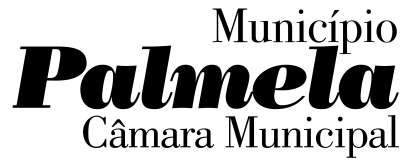 